ПаспортЭмблема «Lidtech»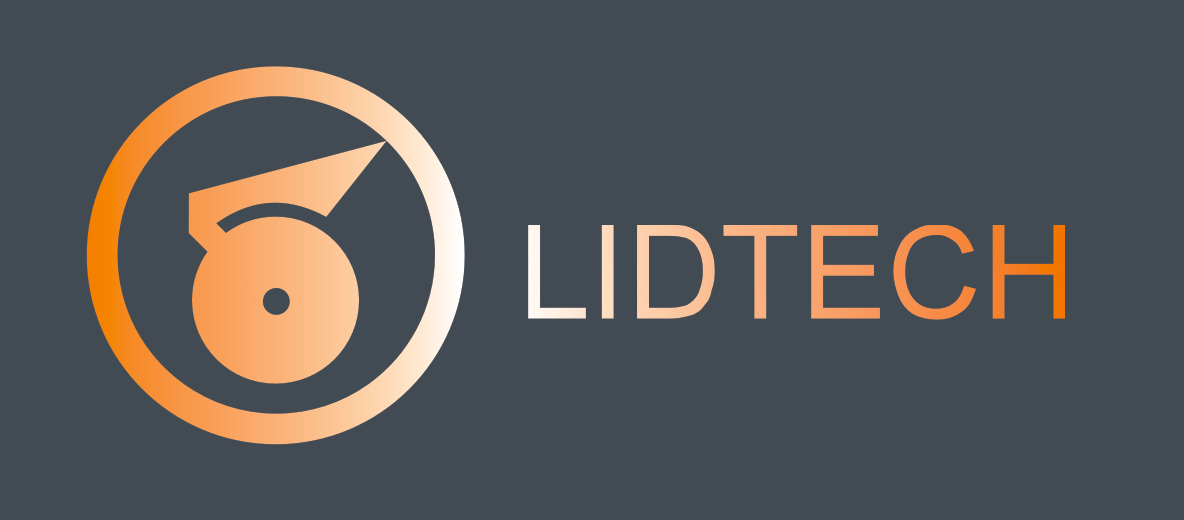 Все права защищены, создатель Липай И.М.Здравствуйте. Меня зовут Липай Илья Михайлович, я создал этот логотип! Обращаю ваше внимание на то, что схожего или такого же логотипа не существует, поэтому настоятельно рекомендую запатентовать свой торговый знак!Логотип отображает:Сферу деятельности (не обращая внимания можно заметить, что в центре эмблемы нарисовано колесо катка, а так же деталь крепления. Это выглядит стильно и скрытно)Качество и надежность компании (можно было бы сделать детали плавные, но не для вашей компании, обратите внимание, что все линии четкие и ровные. Это отображает вашу работу и деятельность.Индивидуальность (будьте уверены, что схожего или такого же логотипа не существует. Люди, при виде эмблемы, будут её запоминать и знать, чем занимается компания)Так же, если Вы решите изменить цвет, либо сделать сувениры, наклейки, вывеску и прочую рекламную продукцию, эмблема с легкостью этому подчиняется!Вы не затеряетесь среди других, Ваш Лейбл полностью индивидуален!